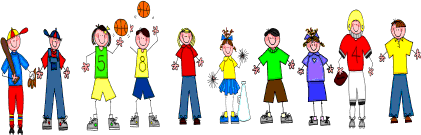 Fifth GradeSpelling and Vocabulary WordsUnit 2, Week 3Spelling Words: Test Fridaysnore 			tornadospare			appearcareer			squarereport			preparepioneer			chairbeware			smearrepair			swordignore			orderengineer		resortvolunteer		declareChallenge Words:impair, directory, hardware, clearanceVocabulary Words: Quiz ThursdayVocabulary WordMeaningastonishedsurprised greatly; amazedbehaviormanner of behaving; way of actingbenefactorperson who has given money or kindly helpdistributionact or process of giving some of to each; dividing and giving out in sharesgratitudekindly feeling because of a favor received; desire to do a favor in return; thankfulnessprocessionsomething that moves forward; persons marching or ridingrecommend to speak in favor of; suggest favorablysacredworthy of reverencetraditionscustoms or beliefs handed down from generation to generation